Subject: Letter To Neighbours About PartyDear [Neighbor's Name],I trust this letter finds you in good health and spirits. I am reaching out to inform you and our fellow neighbors about an upcoming celebration at our residence. As we value the sense of community within our neighborhood, we believe in keeping communication open and transparent regarding any events that may impact our immediate surroundings.Event Details:Date: [Date]Time: [Start Time] to [End Time]Occasion: [Reason for Celebration]The purpose of this gathering is to share joy and create memorable moments with our friends and family. In the spirit of fostering community bonds, we extend our invitation to you and other neighbors to join us in the festivities. Your presence would certainly add to the merriment.To ensure everyone's comfort, we are committed to maintaining a considerate atmosphere. We will be mindful of noise levels, and we've planned the event with the intention of minimizing any inconvenience to our neighbors. Should you decide to attend or if you have any specific concerns, we encourage you to reach out to us in advance.We appreciate your understanding and cooperation, and we sincerely hope that you can join us for the celebration. If you are unable to attend, please rest assured that we will take every measure to ensure the event has a minimal impact on your evening.Thank you for being wonderful neighbors, and we look forward to the possibility of celebrating together or, at the very least, ensuring a peaceful coexistence during the event.Best Regards,[Your Full Name] [Your Address] [Your Contact Information]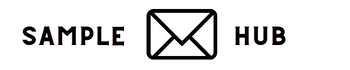 